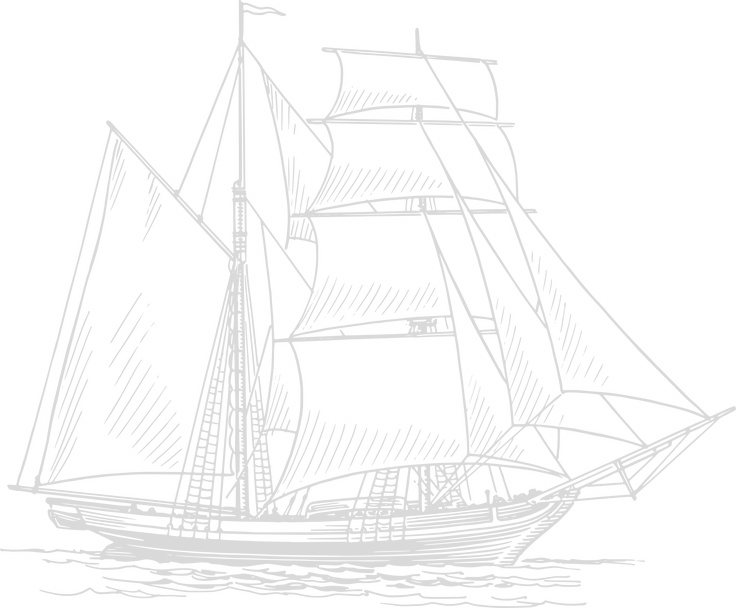 PUTOVÁNÍ PO LATINSKÉ AMERICEPřipravili studenti Ústavu románských jazyků a literaturJméno účastníka výpravy: 	Název skupiny badatelů: Číslo skupiny: ProgramPrezentaceProstor pro vaše postřehy:WorkshopStanoviště 1: Geografie Latinské Ameriky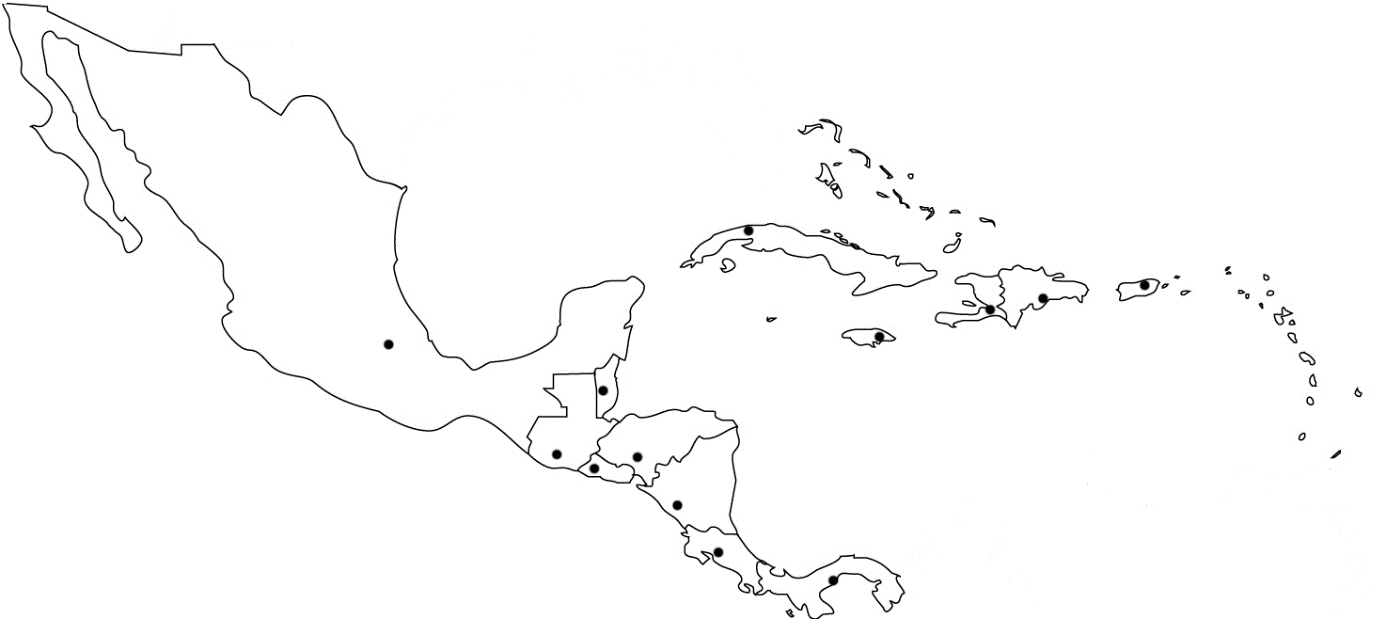 ÚKOL 1: Spoj státy a hlavní města.ÚKOL 2: Názvy hlavních měst uvedených kurzivou zapiš do mapy Střední Ameriky. Stanovište 2: Historie Latinské Ameriky V tajence je jméno významného mayského centra ležícího na území dnešního Hondurasu. Původní slovo v jazyce nahuatl by v překladu do češtiny znamenalo most. TAJENKA:Španělská podoba příjmení Kryštofa Kolumba.Příslušníci významné předkolumbovské civilizace obývající území jižního Mexika - hlavně poloostrov Yucatán.  Evo Morales zastával úřad…Počátkem 19. století začaly v Latinské Americe boje o …Země, ve které se narodil Ernesto Che Guevara.Stanoviště 3: Práce s knihamiUveď:  Autora a titul knihy, se kterou jsme pracovali.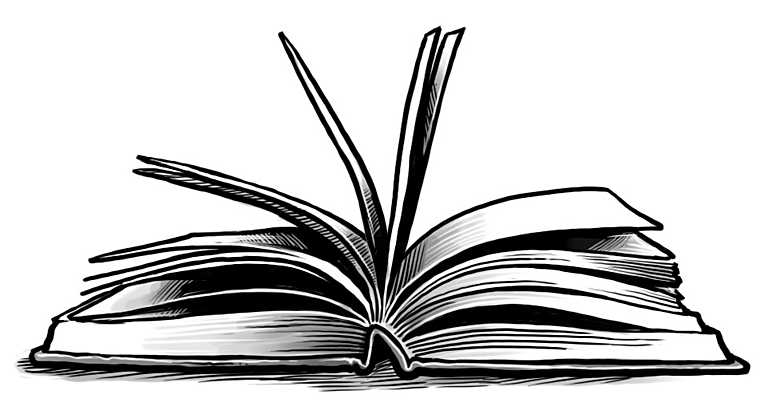 ________________________________________________________________________________________________Co nového jsi se dozvěděl/a  z této knihy._________________________________________________________________________________________________________________________________________________________________________________________________________________________________Stanoviště 4: Střední Amerika –Anotace k videu ve španělštině Hormiguita del puerto.O Salvadoru se říká, že je to Paleček Ameriky. I když je zhruba stejně velký jako celá Morava a nepatří mezi nejbohatší země světa, jeho pravý poklad se ukrývá právě v lidech, kteří zemi obývají. Můžeme to vidět i na chlapci Héctorovi, jenž nás provází filmem a ukazuje nám prostředí, ve kterém vyrůstá. Název filmu je pak odvozen z toho, co o sobě chlapec říká. …………………………………………...…………………………………………...……………….…………………………………………………………………………………………………………………………………………………………………………………………………………………………………………………………………………………………………Otázky k videuAčkoli je Héctorovi pouhých 11 let, má o světě jasnou představu. Vzpomenete si, jak chlapci říká jeho vlastní bratr a proč si tak nechá říkat i sám Héctor? V 10 minutách se nám představuje v různých situacích a my si tak můžeme udělat představu o celé řadě jeho vlastností. Jak byste na základě toho, co jste viděli, Héctora popsali? (Co vás zaujalo? Co se vám na něm líbí?) …………………………………………...…………………………………………...……………….…………………………………………………………………………………………………………………………………………………………………………………………………………………………………………………………………………………………………………………………………………………………………………...…………………………………………...……………….……………………………………………………………………………………………………………………………………………………………………………………………………………………………………………………………………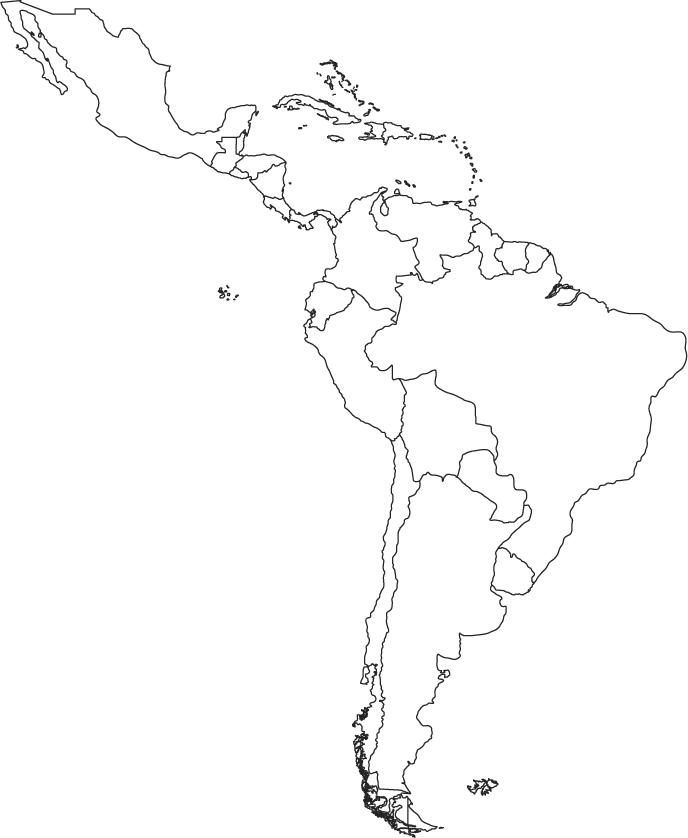 ArgentinaSanto DomingoBolívieGuatemala CityDominikánská republikaTegucigalpaEkvádorSan JoséGuatemalaMexico CityHondurasBogotaChileSan SalvadorKolumbieBuenos AiresKostarikaLa PazKubaQuitoMexikoSantiago de ChileNikaraguaPanama City PanamaAsunciónParaguayLimaPeruCaracasSalvadorMontevideoUruguayHavanaVenezuelaManagua